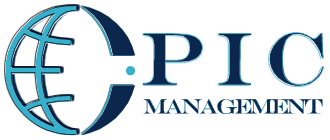 Business developmentCompany: E-business company based in England and Germany. Specialized in communication and social media with celebrities.Responsabilities:Support    them    in    the    development    and    implementation    of    a    sales    strategyGet    in    direct    contact    with    celebrities    and    managers    in    the    music    and    film    industry    and actively    drive    customer    acquisition    Help to    build    up    a    sales    team    in    different    countries    Profile: High level    of    motivation    and    entrepreneurial    drive,    as    well    as    the    ability    to    quickly    get    up    to    speed    on    new    tasks    outstanding interpersonal    skills    and    persuasiveness    You already    have   gained    some    practical    experience    in    sales    You are    a    native    English    speaker       You study    business    administration    or    a    similar    fieldThe host company provides: 600 euros/month. Internship based in Berlin and /or London.Important:Provide service charge if you get the internship. For a period of 3 months: 330 euros. For 4 to 6 months: 490 euros.All information available on our website.To apply:Send CV + photo to Victoria Valero: Victoria.v@pic-management.com or register online at our website: www.pic-management.com 